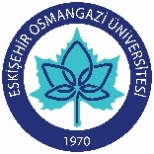 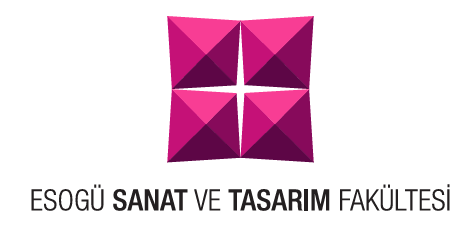 ESKİŞEHİR OSMANGAZİ ÜNİVERSİTESİSANAT VE TASARIM FAKÜLTESİENDÜSTRİYEL TASARIM BÖLÜMÜSTAJ ONAYI* :      ………..………….………….…………….………….…………….………….………….KURUMU								                                  ….../…../ 20..…İLGİ*:…………..………….tarihli yazınız.Bölümünüz …..……………… no’lu öğrencisi …………………..……………………………’nın eğitim  süresi içinde,  yapmakla yükümlü olduğu toplam 25 iş günü (Tasarım Ofis / Tasarım Üretim) stajını kurumumuzda  aşağıda belirtilen tarihler arasında, belirtilen yerde ve konuda  yapması uygun görülmüştür.	Gereğini bilgilerinize arz / rica ederim.                                                           Kurum Yetkilisince Doldurulacak Kısım:Staj Yerinin Adresi 	    :Staj Yerinin Telefonu	    :Staj Yapılan Birim / Bölüm :Staj Konusu (Tasarım Üretim/ Tasarım Ofis):Staj Başlangıç Tarihi	    :Staj Bitiş Tarihi 		    :Öğrenci Tarafından Doldurulacak Kısım:Daha Önce Staj Yaptı mı ?                         Evet                    HayırÖğrencinin 		  :Adresi / Telefonu	  :Doğum Yeri ve Yılı 	  :Ev Telefonu                     : Cep Telefonu		  :E-mail  			  :                                                                       …………………………………...							                         Adı, Soyadı, Kaşe ve İmzası                                                                                                             Firma/Kurum Eğitim Sorumlusu* İlgili kuruma, Bölümden alınan resmi yazı ile başvurulduğu durumlarda doldurulacaktır.